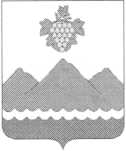 РЕСПУБЛИКА ДАГЕСТАНАДМИНИСТРАЦИЯ МУНИЦИПАЛЬНОГО РАЙОНА
«ДЕРБЕНТСКИЙ РАЙОН»«12» августа 2022 г.                                                                                     №181Об образовании оперативного штаба по организации
уборки урожая винограда в Дербентском районеВ целях организации уборки урожая винограда в Дербентском районе,постановляю:Образовать оперативный штаб по организации уборки урожая винограда 2022г. в Дербентском районе и утвердить его состав- прилагается.Оперативному штабу организовать работу по проведению уборки урожая винограда и решению проблем, возникающих при уборке урожая.Контроль за работой штаба возложить на начальника МКУ «Управление аграрно-промышленным комплексом администрации Дербентского района» Герейханова Ю.М.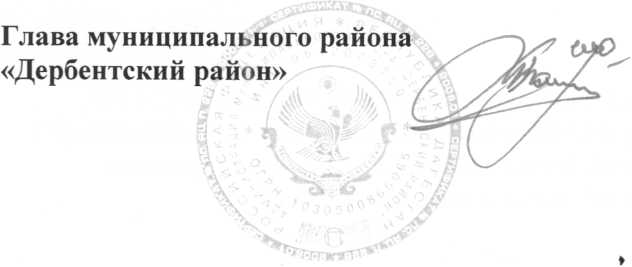 М. Г. РагимовПриложение к постановлению администрации Дербентского района от «12» августа 2022 г. №181Состав
оперативного штаба по организации уборки
урожая винограда 2022 г. в Дербентском районеРагимов М.Г.Герейханов Ю.М.Курбанов М.М.Ибрагимов Я.И.Ахмедов З.А.Рустамов Ф.И.Гаджиев А.Я.    Гаджиев Т.Г.Руководитель штаба:Глава муниципального района «Дербентский район»Заместитель руководителя штаба:начальник МКУ «УАПК администрации Дербентского района»Секретарь штаба:начальник производственного отдела МКУ «УАПК администрации Дербентского района»Члены штаба:главный агроном МКУ «УАПК Дербентского района» администрации Дербентского района»начальник отдела ГО ЧС администрации Дербентского районазаместитель начальника ОМВД РФ по Дербентскому району (по согласованию)директор МУП «Агрофирма Татляр»;генеральный директор ООО «Виноградарь» (по согласованию)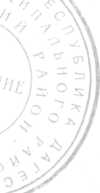 Атаев М.З.генеральный директор АО им. Н. Алиева (по согласованию)Садыков З.Д.генеральный директор ООО «ДЗИВ-2» (по согласованию)Арабханов З.А.генеральный директор ООО «ДКК-СТ» (по согласованию)Омаров Э.О.генеральный директор ООО «ДВК» (по согласованию)Тамбов З.Т.директор АО «ДКК» (по согласованию).